Тренировочное заданиеДля подготовки к городскому конкурсу «Шаг в профессию»Компетенция  «Программирование игр» Младшая возрастная категория 10+ (10 -13 лет)															Описание возможного варианта конкурсного заданияРабота выполняется на языке программирования Scratch, разработанной в Массачусетском технологическом институте. Одной из отличительных особенностей объектно-ориентированного языка  программирования Scratch является наличие библиотеки персонажей и фонов игрового поля, которые могут быть запрограммированы на выполнение операций и действий.	Задание исключает этап подготовки, в который входит задача разработки концепции игры, дизайна персонажей, выбора средств реализации проекта, подготовки плана, по которому будет создаваться игра. 	Одной из задач проведения соревнований является погружение участников в процесс производства компьютерных игр, в ходе которого необходимо проявить умения и навыки, востребованные во множестве «игровых» профессий, таких как: «Программист», «Художник», «Музыкант», «Писатель», «Дизайнер», «Тестер» и т.д.Участникам соревнований предлагается самостоятельно выполнить проект компьютерной игры, состоящей из 3-х мини-игр. Проект представляет интеграцию мини-проектов, где есть начальный экран, через объекты которого игрок может перемещаться в область одной из следующих мини-игр: «Snake»;«Rocket»;«Arcanoid»;	Содержание заданияSnakeОписание локации:   В центре игрового поля располагается спрайт Snake, в виде головы змеи. Управление Snake осуществляется в следующих направлениях: вверх, вниз, направо, влево. Туловище образуется при помощи инструмента «Перо». За спрайтом Snake с определённой задержкой следует Спрайт-ластик, костюм которого совпадает с цветом фона. В координатах с произвольными значениями на экране появляется Спрайт-добыча. При касании Snake Спрайта-добычи, происходит увеличение задержки движения Спрайта-ластика, тем самым увеличивается длина туловища Snake. После касания Спрайт-добыча прячется и появляется в новом месте на экране. В результате 10 касаний Спрайта-добычи игра переходит в режим «Пройденной». При касании Snake края экрана игра начинается сначала.  Примечание: Для организации синхронного движения Snake и Спрайта-ластика необходимо создать два массива данных (Списки) для координат  Х и Y.  Перемещаясь по экрану, Snake заполняет массивы, отправляя данные о своём положении по оси Х и Y. Спрайт-ластик считывает данные о координатах и занимает положение на экране в соответствии этими координатами. Для перехода к считыванию следующей пары данных о координатах Snake необходимо создать переменную, которая будет циклично прирастать на единицу сразу же после считывания предыдущих данных о координатах.  Программирование объектов:Snake По запуску локации переходит в центр экрана координаты по оси Х – 0, по оси Y – 0;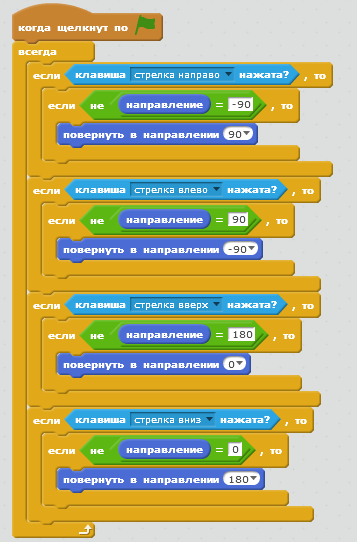 Управление с помощью →←↑↓ или WASD ВАРИАНТ СКРИПТАИспользует перо определённого цвета и размера для рисования туловища;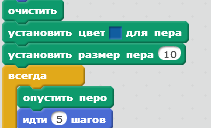 ВАРИАНТ СКРИПТА Выполняется условие: при касании края экрана – запуск игры сначала; 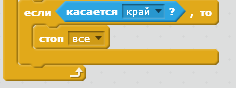 ВАРИАНТ СКРИПТАВыполняется условие: при касании элемента головы (красный цвет) своего туловища (синий цвет) – запуск игры сначала;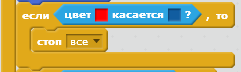 ВАРИАНТ СКРИПТАПримечание: для осуществления выполнения этого условия рекомендуется при рисовании костюма Snake включить элемент – язык змеи,  цвет которого отличен от цвета головы змеи. В этом случае возможно организовать выполнение условия через блок Сенсора 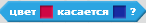 Очистка экрана от результатов рисования пером от предыдущих запусков локации;Удаление данных из списков с координатами по оси Х и Y;Цикл заполнения списков с координатами по оси Х и Y;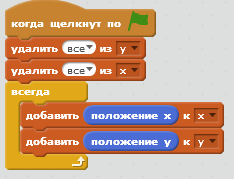 ВАРИАНТ СКРИПТА Спрайт-ластикПо запуску локации происходит задержка величиной не более 0,5 секунды;переходит в центр экрана координаты по оси Х – 0, по оси Y – 0;Сбрасывает к 0 начальное значение переменной Sn.position, которая управляет переходом к считыванию следующей пары координат спрайта Snake;Выполняется цикл перехода в координаты по оси Х и Y, согласно данным из списков координат спрайта Snake;Выполняется условие, когда спрайт-Добыча меняет значение переменной Sn.stop на единицу, Спрайт-ластик ждёт и продолжает своё движение, после того, когда значение переменной Sn.stop возвращается к 0;При получении сообщения «Начальный экран» – прячется. ВАРИАНТ СКРИПТА 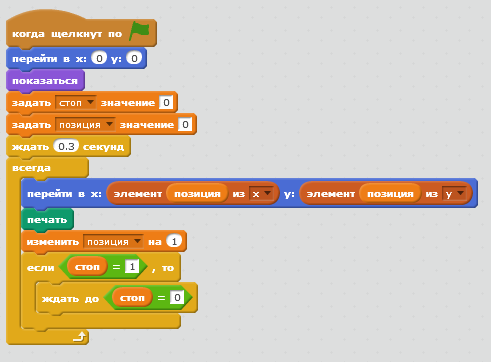 Спрайта-ластикаСпрайт-добычаПо запуску локации переходит в координаты со случайными значениями по оси Х и Y;Сбрасывает к 0 начальное значение переменных:  Sn.score и Sn.stop;Ждёт касания со спрайтом Snake, после которого увеличивается переменная Sn.score на 1;После касания со спрайтом Snake, также происходит увеличение  переменная Sn.stop на 1, значение которой после паузы 0,1-0,3 секунды возвращается к 0.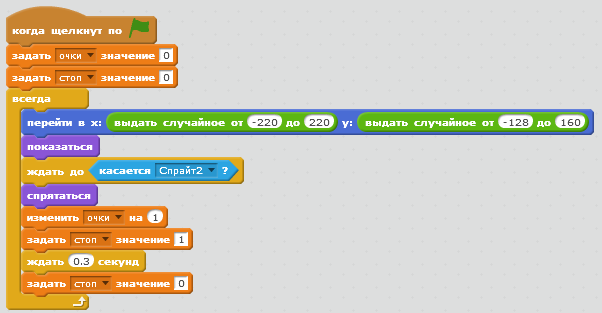 ВАРИАНТ СКРИПТА Спрайта-добычи RocketОписание локации:  В игре используется алгоритм движения, когда действующий персонаж перемещается только влево и вправо. Эффект движения вверх создаётся перемещением фона, движение которого направлено вниз. Фоном служит подготовленные спрайты, размеры которых совпадают с размером сцены. Игроку, управляющему Ракетой, следует отклоняться от столкновения с препятствием в виде Планеты, которая движется ему навстречу. Когда Ракета касается Cолнца,  игра считается пройденной. Для создания бесконечного цикла смены спрайтов, который создаёт эффект движения вверх необходимо ввести переменную, условно названную ScrollY, которая будет управлять положением каждого из 4-х спрайтов-фонов. При достижении определённого значения переменной её необходимо сбросить на первоначальное значение для повторного исполнения цикла.Программирование объектов:Спрайты-фоны ( Количество – 4шт)по запуску локации перейти в центр экрана и показаться.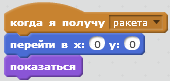 ВАРИАНТ СКРИПТА для всех Спрайтов-фонов Движение спрайтов организуется по  следующему алгоритму: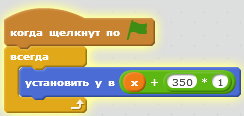 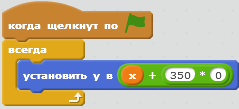 Спрайт 1	Спрайт 2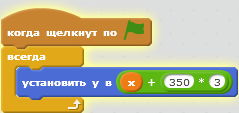 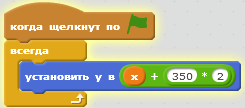 Спрайт 3					Спрайт 4Ракета По запуску локации Ракета переходит в начальную точку.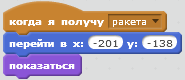 ВАРИАНТ СКРИПТАуправление перемещением Ракеты по оси Х. 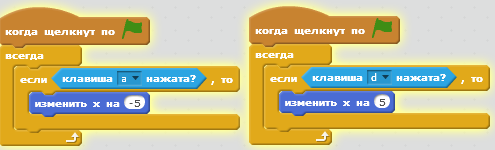 ВАРИАНТ СКРИПТА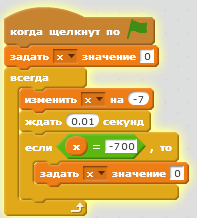  Управление переменной ScrollY.ВАРИАНТ СКРИПТАКасание Планеты -  поражение.Касание Солнца -  победа.ПланетаПо запуску локации Планета ждёт определённое время, затем переходит в координаты по оси Х – случайное значение от  -220 до 220; по оси Y – значение 180. Далее движется вниз экрана и исчезает, когда доходит до края экрана. 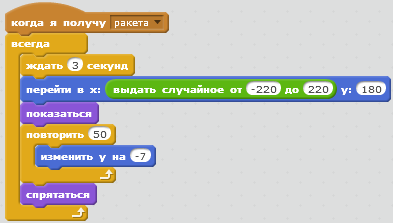 ВАРИАНТ СКРИПТАСолнцеПо запуску локации ждёт от 4 до 10 секунд, затем переходит в координаты по оси Х – случайное значение от – 240 до 240; по оси Y – значение 180. Далее Солнце движется вниз экрана со скоростью выше, чем скорость движения Планеты и исчезает, когда доходит до края экрана. 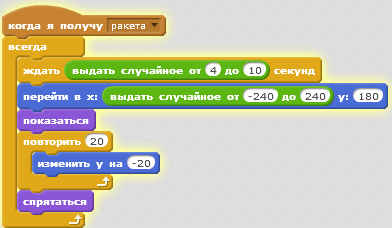 ВАРИАНТ СКРИПТАArcanoidОписание локации:  Игрок, управляющий перемещением Платформы при помощи указателя мышки, отбивает мяч. Мяч, отскакивающий от стен и Платформы, перемещается по игровому полю, сбивая Блоки, размещенные на поле. Задача игрока состоит в том, чтобы освободить игровое поле от Блоков. В случае касания мяча цвета линии, размещенной ниже Платформы, игра начинается сначала. Программирование объектов:ПлатформаУправление с помощью указателя мыши;По запуску локации Платформа  переходит по оси Х в центр экрана, по оси Y вниз экрана;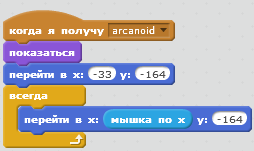 ВАРИАНТ СКРИПТАМячПо запуску локации переходит в установленные координаты;Сбрасывает переменную, считающую количество сбитых Блоков к 0;Выполняется цикл движения Мяча по игровому полю;Выполняется условие: при касании Платформы – изменить направление;Выполняется условие: при касании цвета линии нарисованной ниже Платформы -  начать игру сначала;Выполняется условие: при достижении счёта 10 очков – переход на начальный экран.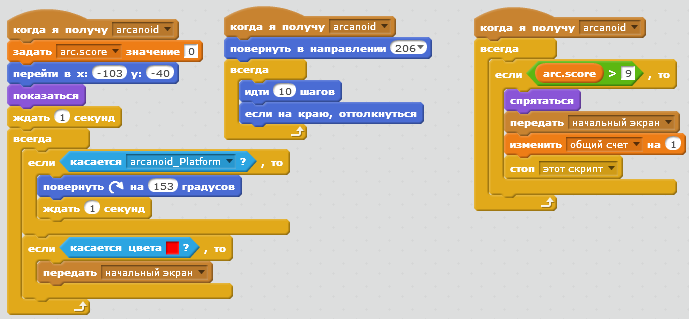 ВАРИАНТ СКРИПТАБлок (10 Спрайтов)Каждый блок переходит в соответственные ему координаты;Выполняется условие: при касании Мяча – прячется и изменяет переменную очки на 1 балл;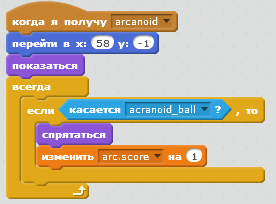 ВАРИАНТ СКРИПТАНачальный экран*На произвольном фоне располагаются три объекта, каждый из которых соответствует одной из мини-игр. При нажатии на объект он передаёт сообщение о запуске одной из мини-игр. При этом отправляется сообщение всем Спрайтам-объектам начального экрана, чтобы они спрятались. Программирование объектов:Спрайты начального экрана При нажатии на Спрайт он передаёт сообщение о запуске мини-игры: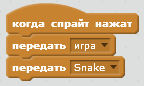 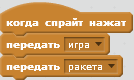 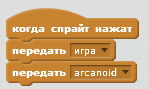 Когда каждый из 3-х Спрайтов получает сообщение Игра – Спрайт исчезает с экрана: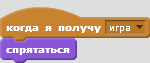 Программирование сценыДля всех мини-игр используется произвольный фон который, по мнению авторов максимально соответствует игровой локации. Авторы имеют возможность внести изменения в готовый фон из библиотеки приложения Scratch, либо создать в графическом редакторе собственное изображение.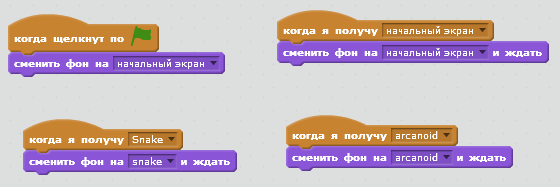 ВАРИАНТ СКРИПТА СценыФон для мини-игры Ракета создаётся при помощи алгоритма приведённого в описании локации.*Проект считается выполненным, если при запуске программы имеется возможность перейти в любую локацию мини-игры.  Переход из одной мини-игры в другую мини-игру не считается обязательным условием выполнения задания.